Datu apstrādes pārzinis: Jūrmalas pilsētas dome, Jomas iela 1/5, Jūrmalā, LV-2015.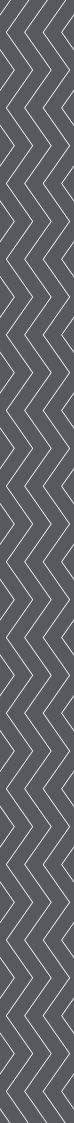 Datu apstrādes mērķis: personalizētas Jūrmalas iedzīvotāja kartes un skolēna apliecības (turpmāk- personalizētā viedkarte) saņemšana, lai izmantotu personalizēto viedkarti braukšanas maksas un ēdināšanas maksas atvieglojumu saņemšanai saskaņā ar transporta nozari regulējošiem normatīvajiem aktiem un citiem spēkā esošiem normatīvajiem aktiem, kā arī citu Jūrmalas pilsētas domes un sadarbības partneru piedāvāto pakalpojumu izmantošanai un administrēšanai.Informācija par viedkartes lietotāju:Obligātie aizpildāmie lauki:Vārds (vārdi) UzvārdsPersonas kodsDeklarētā dzīvesvieta/nekustamā īpašuma adrese Jūrmalas pilsētas administratīvajā teritorijāAizpildāmie lauki pēc izvēles: E-pasta adreseTālruņa numursInformācija: aizpildot pieteikuma laukus par kontaktinformāciju, persona apliecina, ka ir informēta un piekrīt, ka uz norādītajiem saziņas kanāliem Jūrmalas pilsētas dome var nosūtīt informāciju par personalizētās viedkartes derīguma termiņu, izmantošanas nosacījumiem un braukšanas maksas atvieglojuma izmantošanas nosacījumiem.Informācija par pieteikuma iesniedzēju, ja pieteikumu neiesniedz viedkartes lietotājs:Pieteikuma iesniedzēja vārds (vārdi)  Pieteikuma iesniedzēja uzvārds Pieteikuma iesniedzēja personas kods Uzrādītais pamatojuma dokuments: Informācija: Jānorāda dokumenta nosaukums, numurs un izdevējiestāde. Pieteikuma iesniedzējs pierāda identitāti atbilstoši personu apliecinošam dokumentam,  pilnvarai vai citam dokumentam, kas apliecina tiesības būt par likumisko pārstāvi.Informācija par personas statusu, kura vēlas saņemt viedkarti: Persona darbspējas vecumā	 Pensionārs Personai pieder nekustamais īpašums	 Izglītojamais Persona, kura veikusi maksājumuIzglītības iestādes nosaukums un klase / aizpilda, ja viedkarti  vēlas saņemt izglītojamaisPersonalizētās viedkartes saņemšanas iemesls:Iesniedzot pieteikumu, uzrādīti šādi dokumenti (pēc nepieciešamības statusu pamatojošu dokumentu-invaliditātes apliecību I un II grupai vai pensionāra apliecību)Uzrādīts/aUzrādīts/aUzrādīts/aUzrādīts/aParakstot šo pieteikumu, apliecinu, ka:šajā pieteikuma anketā norādītās ziņas ir patiesas;esmu iepazinies ar  pakalpojuma piešķiršanas un lietošanas kārtību par personalizēto viedkarti un apņemos tos ievērot;esmu informēts, ka personalizēto viedkarti var izmantot braukšanai Jūrmalas pilsētas maršruta tīkla pilsētas nozīmes maršrutos vispārējā kārtībā;esmu iepazinies ar transporta nozari regulējošiem normatīvajiem aktiem un pašvaldības noteikto atvieglojumu saņemšanas kārtību, kā arī apzinos, ka personalizētā viedkarte ir Jūrmalas pilsētas domes īpašums un tā var tikt anulēta vai deaktivizēta  (arī elektroniski) atbilstoši normatīvajiem dokumentiem;apņemos personalizēto viedkarti nenodot citām personām lietošanā;esmu informēts, ka piesakoties uz  personalizētās viedkartes saņemšanu, mani personas dati  tiks apstrādāti personalizētas Jūrmalas iedzīvotāja kartes vai skolēna apliecības viedkartes sagatavošanai un administrēšanai, lai izmantotu personalizēto viedkarti braukšanas maksas atvieglojumu saņemšanai un ēdināšanas maksas atvieglojumu saņemšanai,  kā arī citu Jūrmalas pilsētas domes un tās sadarbības partneru piedāvāto pakalpojumu izmantošanai un administrēšanai;man ir pienākums nomainīt personalizēto viedkarti, ja mainījušies personas dati, kas norādīti uz viedkartes, kā arī, ja ir nekvalitatīva vai bojāta fotogrāfija pēc kuras persona nav identificējama;apņemos nekavējoties rakstveidā informēt Jūrmalas pilsētas domi, ja man ir zudis tiesiskais pamats piešķirto atvieglojumu izmantošanai, un apzinos, ka esmu atbildīgs par zaudējumiem, ko esmu radījis laikā, kad izmantoju atvieglojumus bez tiesiskā pamata;esmu informēts, ka Jūrmalas pilsētas dome anulēs vai deaktivizēs  manu personalizēto viedkarti, ja man ir zudis tiesiskais pamats izmantot piešķirtos atvieglojumus;ja izmantošu pakalpojumus citās jomās (arī pie sadarbības partneriem) ar izsniegto personalizēto viedkarti (parakstot attiecīgus dokumentus par pakalpojuma lietošanas uzsākšanu)apņemos iepazīties ar šo pakalpojumu lietošanas kārtību;esmu informēts, ka visas sūdzības, pretenzijas un iesniegumi saistībā ar šo pakalpojumu ir iesniedzami institūcijai vai sadarbības partnerim, kas sniedz šos pakalpojumus;apzinos, ka personalizētā viedkarte var tikt anulēta vai deaktivizēta normatīvajos dokumentos noteiktajos gadījumos, kas var liegt iespēju izmantot šos pakalpojumus.esmu informēts, ka informācija par viedkartes noformēšanas, izsniegšanas un  lietošanu kārtību Jūrmalas pilsētas pašvaldībā ir atrodama www.jurmala.lv vai zvanot pa tālruni 67738898.Informācija par viedkartes izsniegšanu:Pieteikuma iesniedzējam izsniegta personalizētā viedkarte ar Nr. _______________________un derīguma termiņš līdz __________________
Pieteikuma iesniedzējam ir atteikts izsniegt personalizēto viedkarti, jo  ___________________________________________________________________________________________________________________________________________________________________________Papildus informācija ir pieejama interneta mājas lapā www.jurmala.lvIndividuāls pieteikums personalizētās viedkartes saņemšanai 
Nr.___________________________ pirmreizēja saņemšana; iepriekš izsniegtā personalizētās viedkartes nomaiņa   sakarā ar personas datu izmaiņām; iepriekš izsniegtā personalizētā viedkarte nav derīga cita attaisnojoša iemesla dēļ; iepriekš izsniegtā personalizētā viedkarte ir anulēta vai bloķēta tās derīguma termiņa laikā; iepriekš izsniegtā personalizētā viedkarte nozaudēta, nolaupīta vai citu iemeslu dēļ netiek nodota Jūrmalas pilsētas domei; iepriekš izsniegtā personalizētā viedkarte nav tehniskā vai lietošanas kārtībā lietotāja vainas dēļ.Informācija: Ja personalizētā viedkarte nozaudēta, nolaupīta vai citu iemeslu dēļ netiek nodota Jūrmalas pilsētas domei, personalizētā viedkarte bloķēta vai anulēta tās derīguma termiņa laikā vai nav tehniskā vai lietošanas kārtībā personas vainas dēļ, ir maksājama maksa par jaunas viedkartes izgatavošanu 14,38 EUR apmērā, ieskaitot pievienotās vērtības nodokli, ja ar saistošajiem noteikumiem nav noteikts citādi. Ja maksa par viedkartes izgatavošanu netiek samaksāta, Jūrmalas pilsētas dome neizsniedz jaunu personalizēto viedkarti.Informācija: Ja personalizētā viedkarte nozaudēta, nolaupīta vai citu iemeslu dēļ netiek nodota Jūrmalas pilsētas domei, personalizētā viedkarte bloķēta vai anulēta tās derīguma termiņa laikā vai nav tehniskā vai lietošanas kārtībā personas vainas dēļ, ir maksājama maksa par jaunas viedkartes izgatavošanu 14,38 EUR apmērā, ieskaitot pievienotās vērtības nodokli, ja ar saistošajiem noteikumiem nav noteikts citādi. Ja maksa par viedkartes izgatavošanu netiek samaksāta, Jūrmalas pilsētas dome neizsniedz jaunu personalizēto viedkarti.Pieteikuma iesniedzējs: 
Paraksts____________________
	
Datums_____________________	Pieteikuma PIEŅĒMĒJS: 

Paraksts____________________
	
Datums_____________________Pieteikuma PIEŅĒMĒJS: 

Paraksts____________________
	
Datums_____________________Pieteikuma iesniedzēja apliecinājums par personalizētās viedkartes saņemšanu:  ___________________________________________   
               (paraksts, paraksta atšifrējums)                                                                                                                                                                     	___________________________________________                         (datums)                                                                           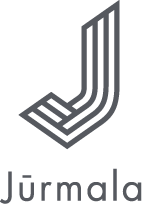 